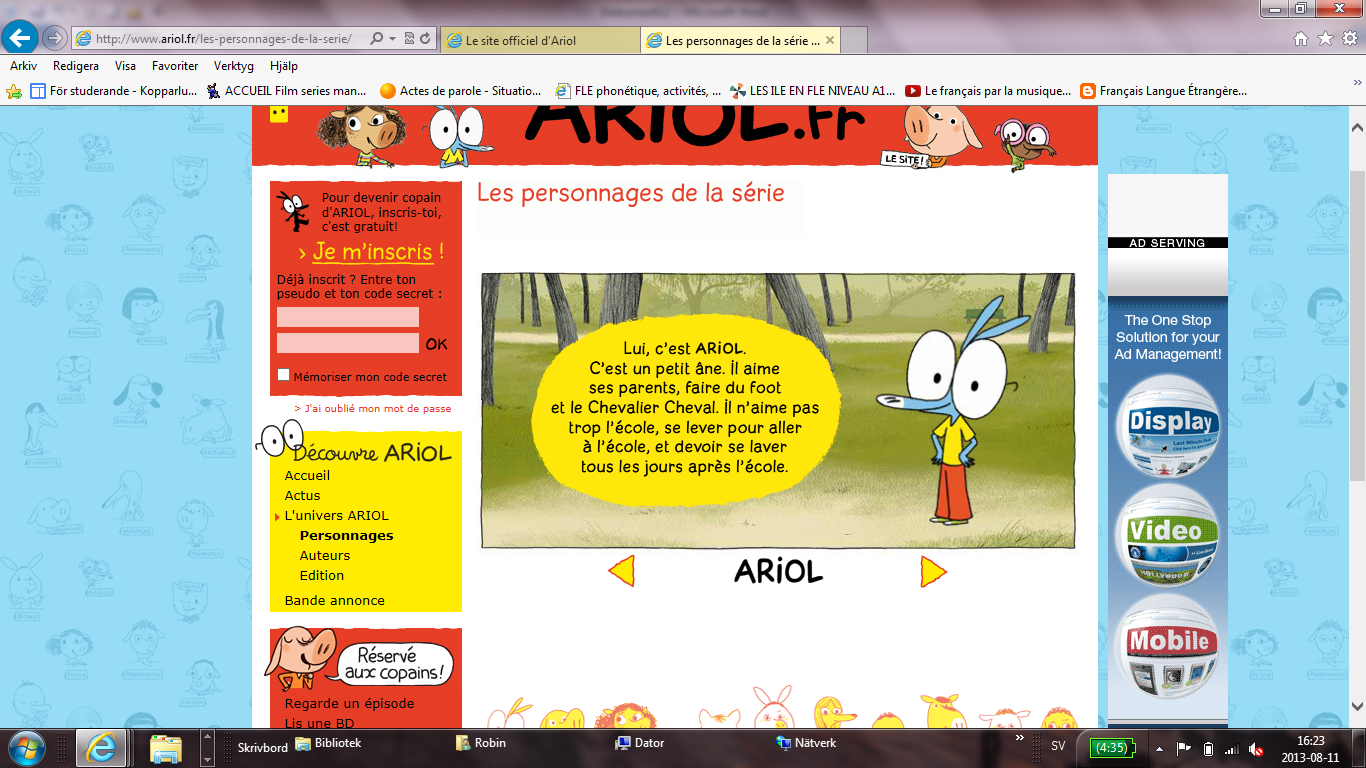 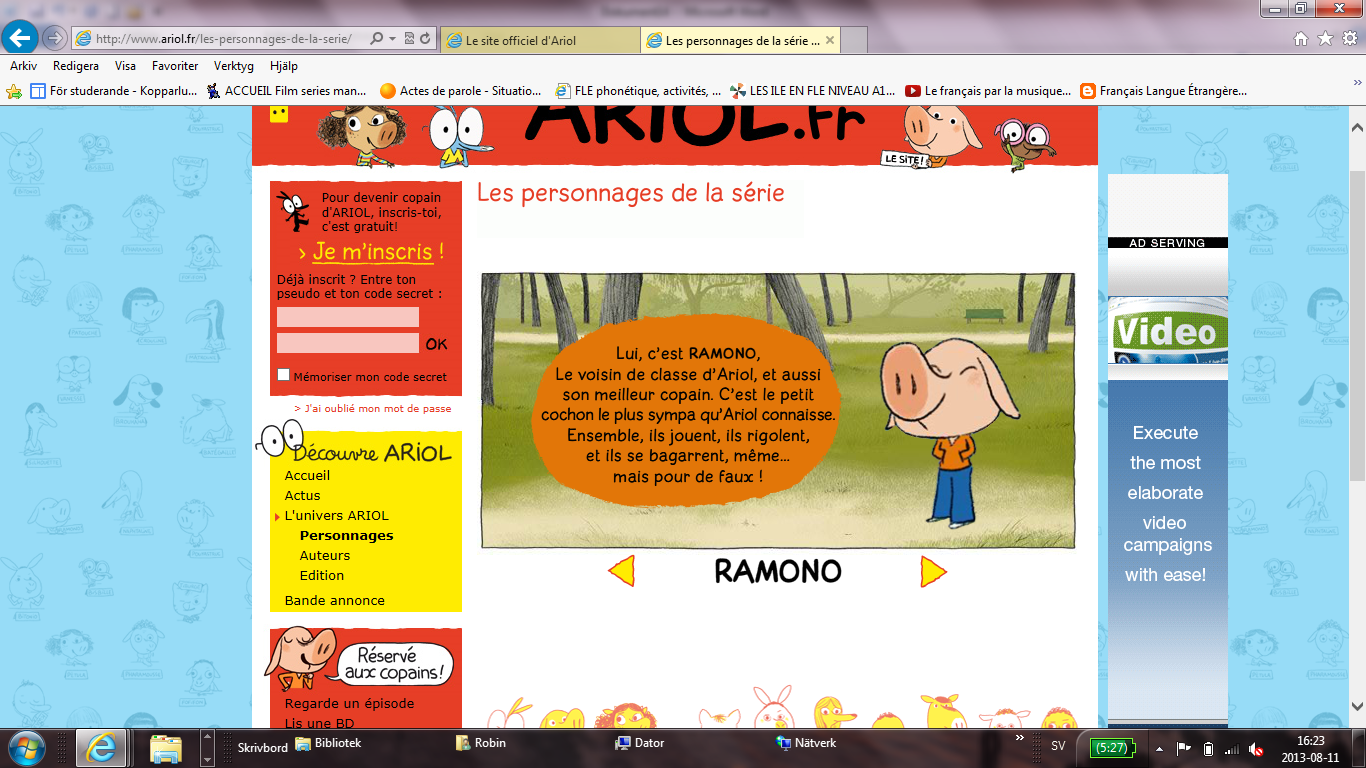 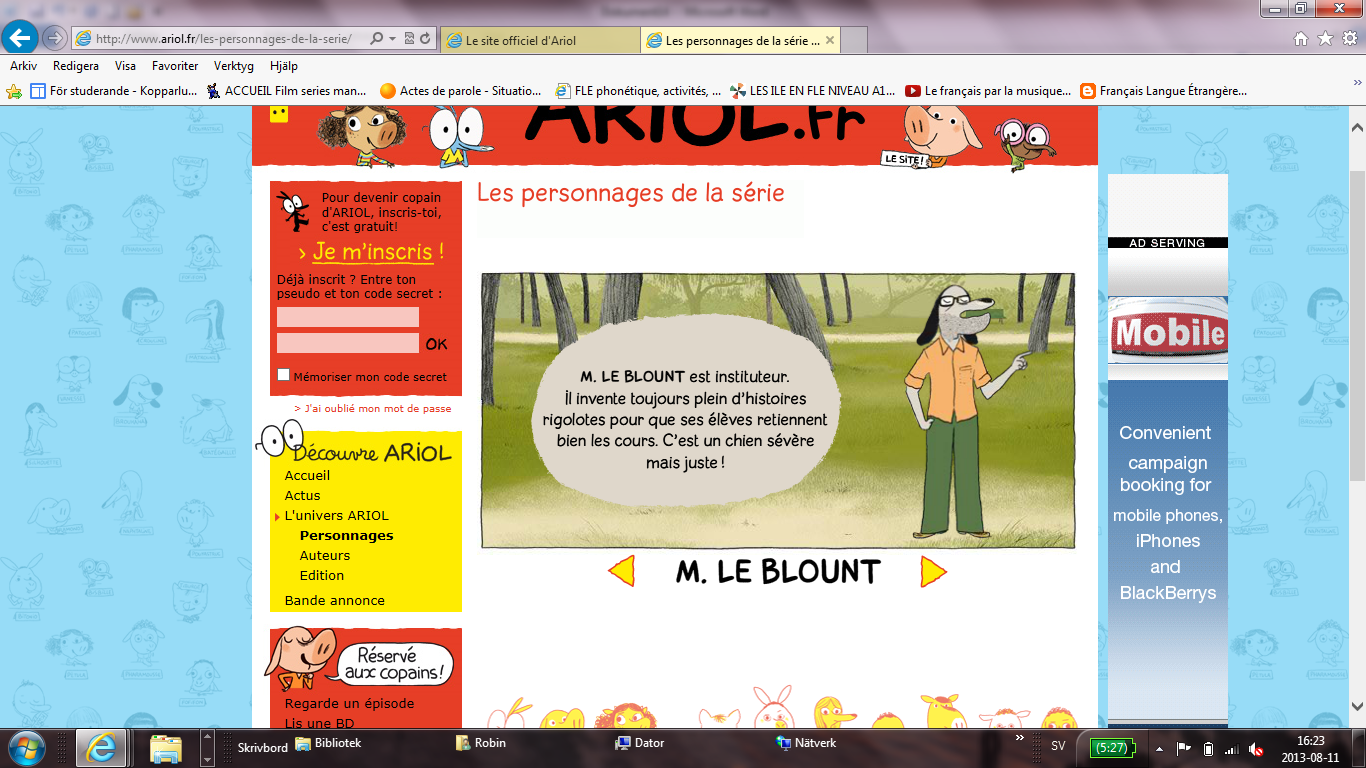 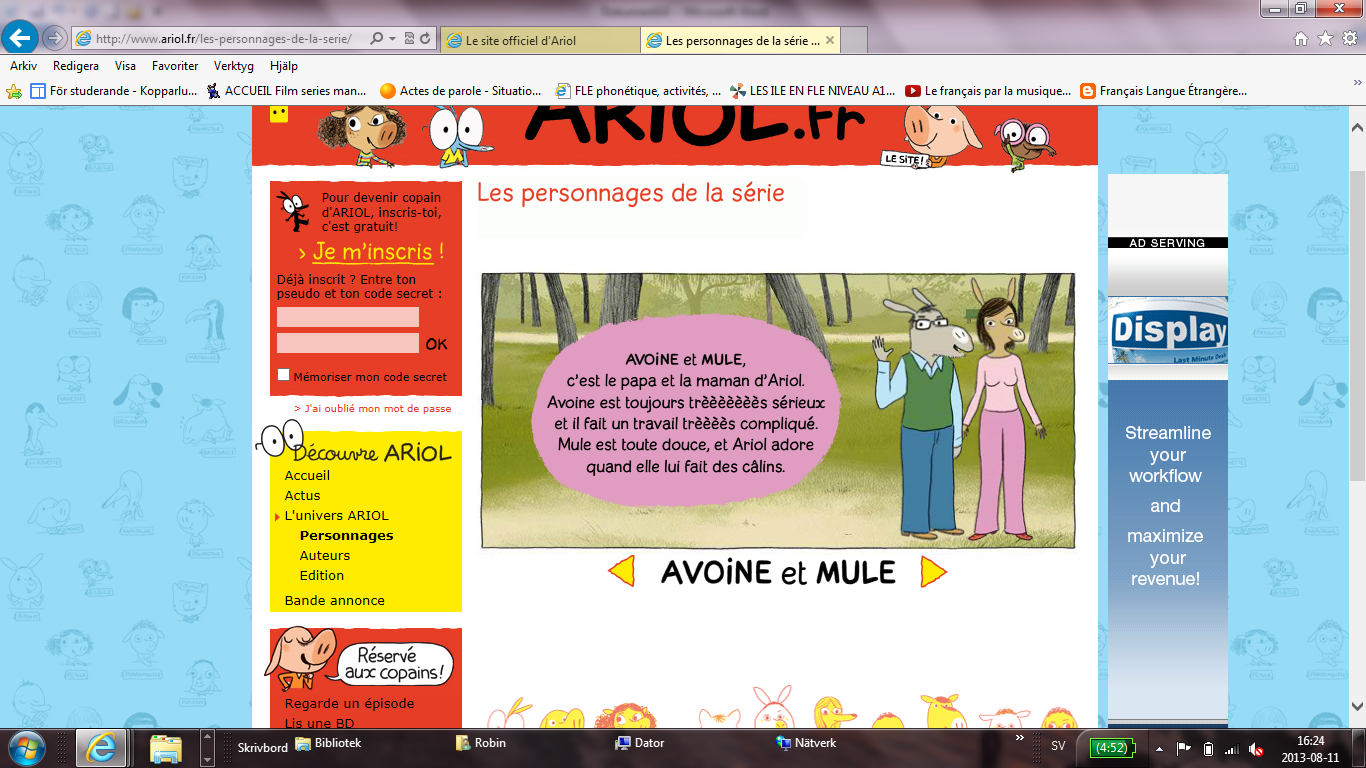 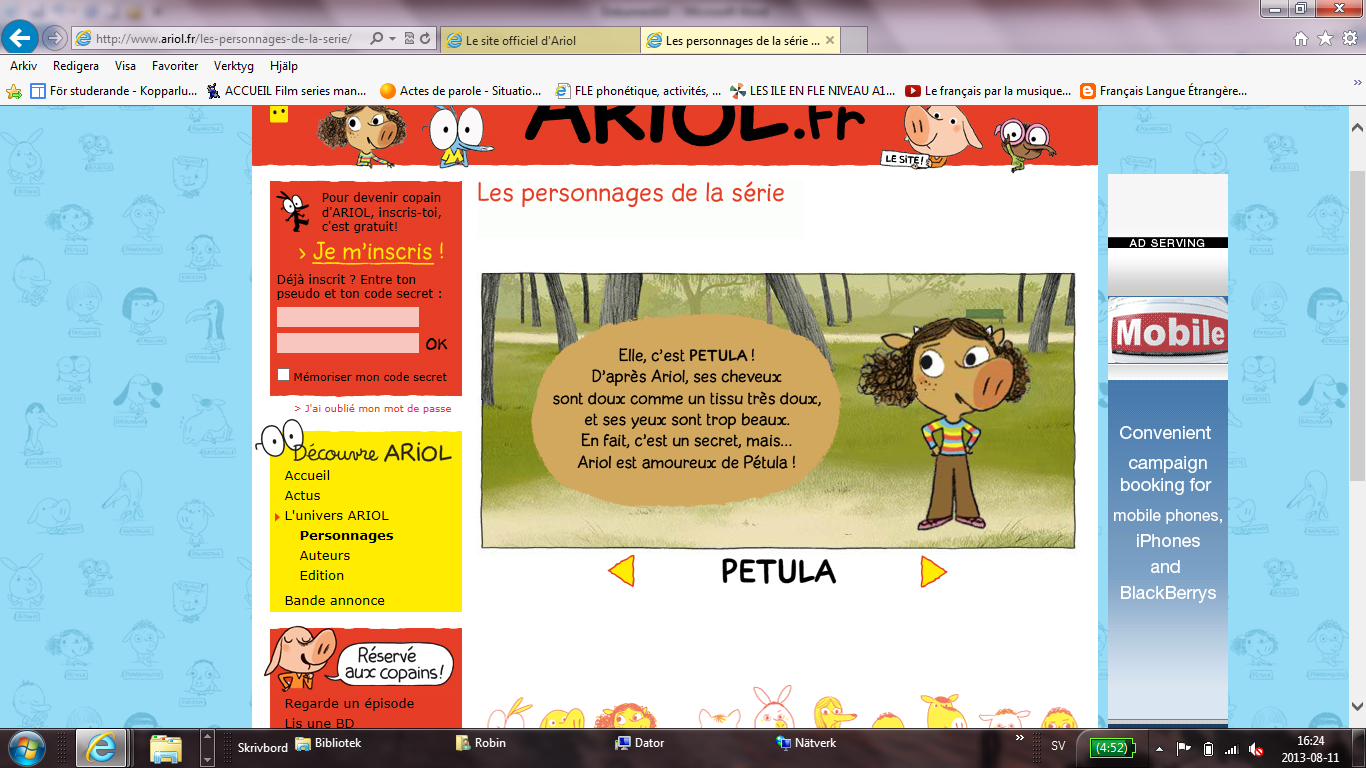 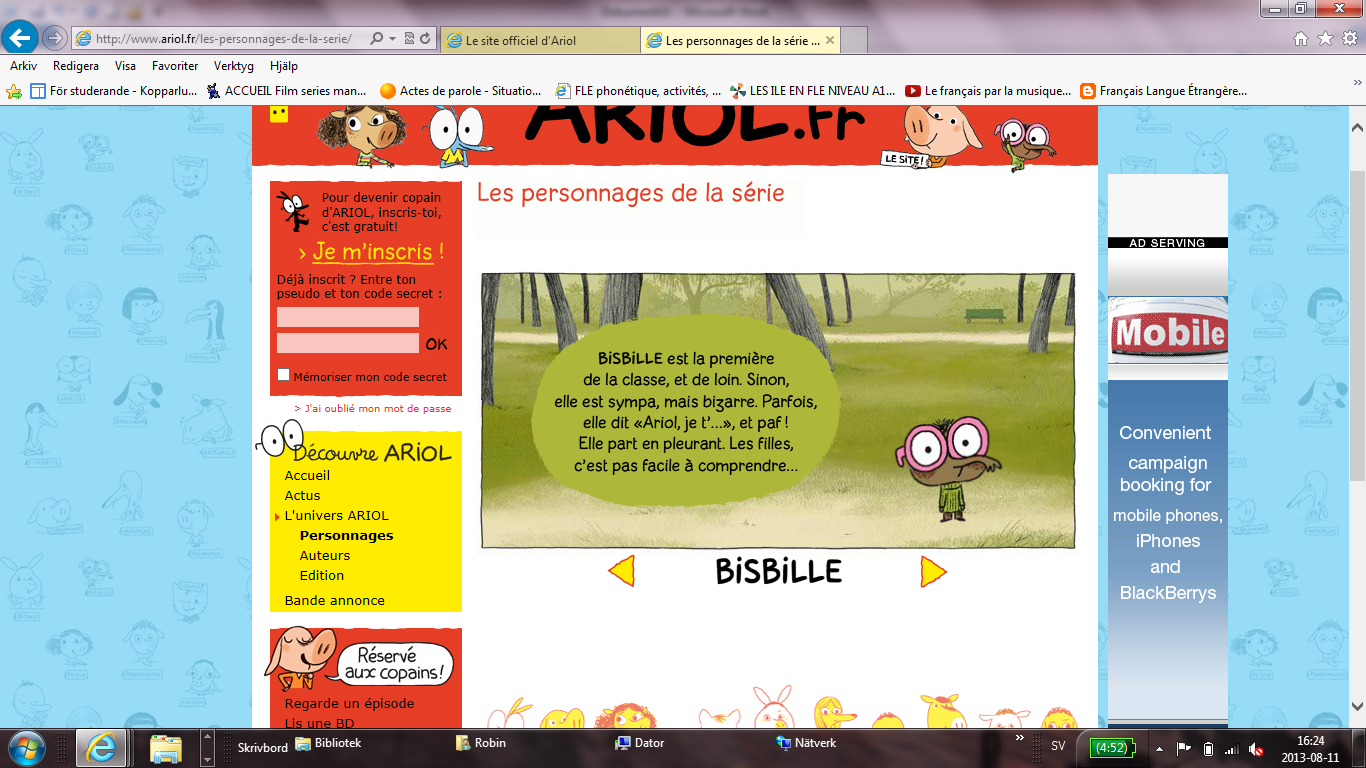 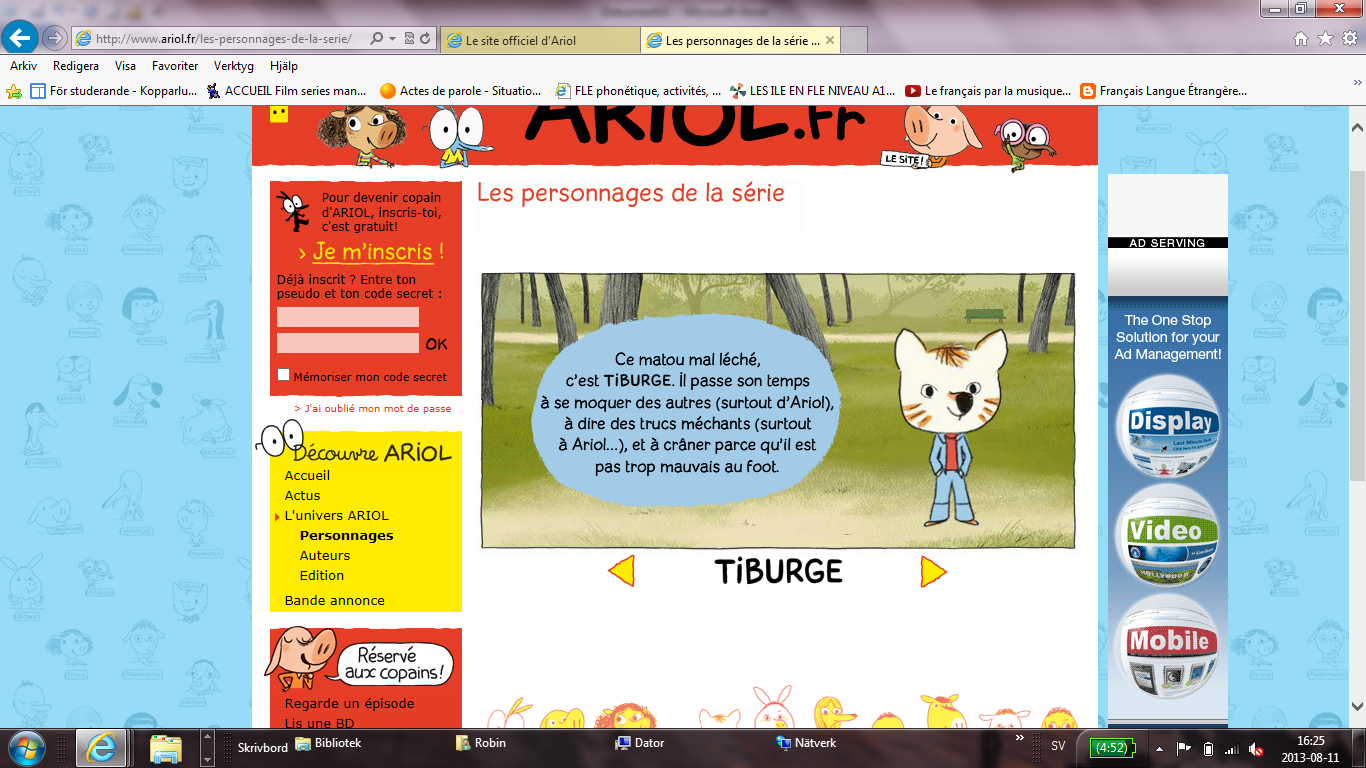 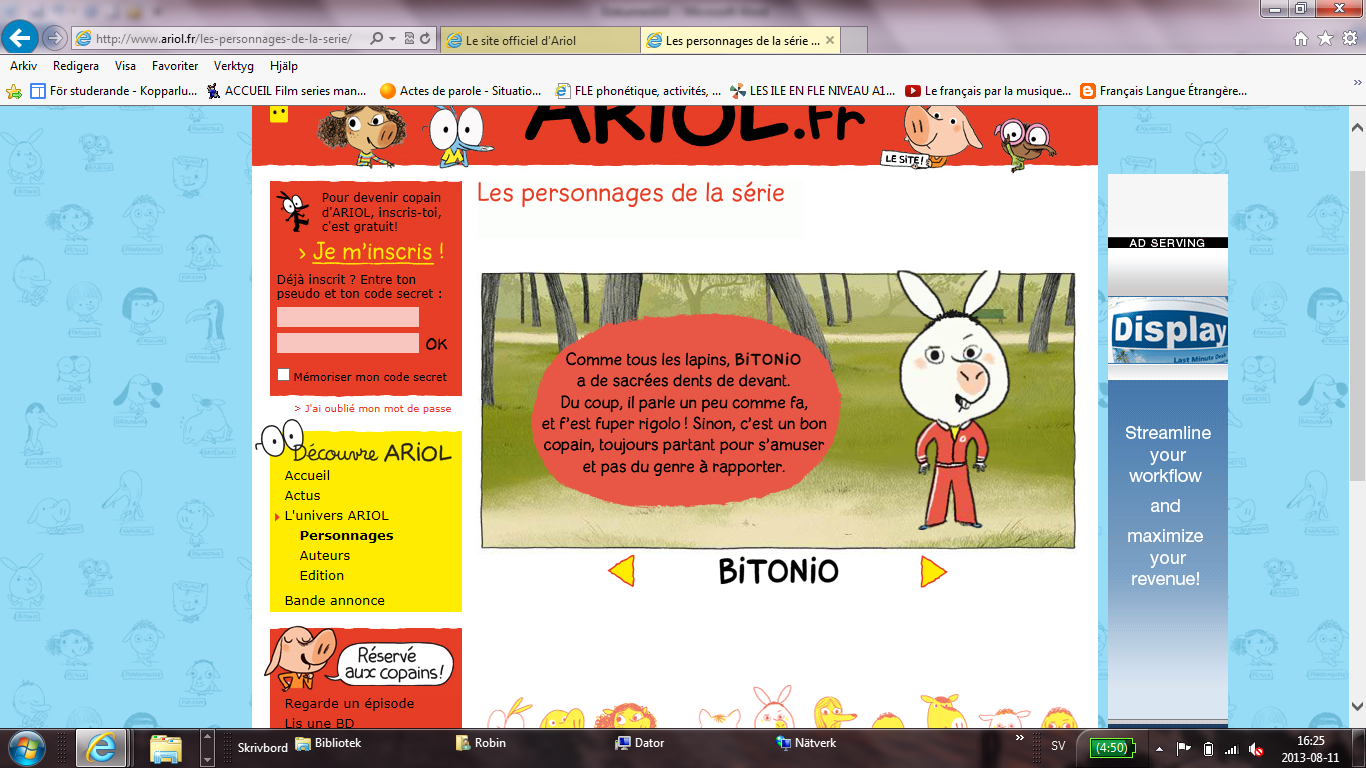 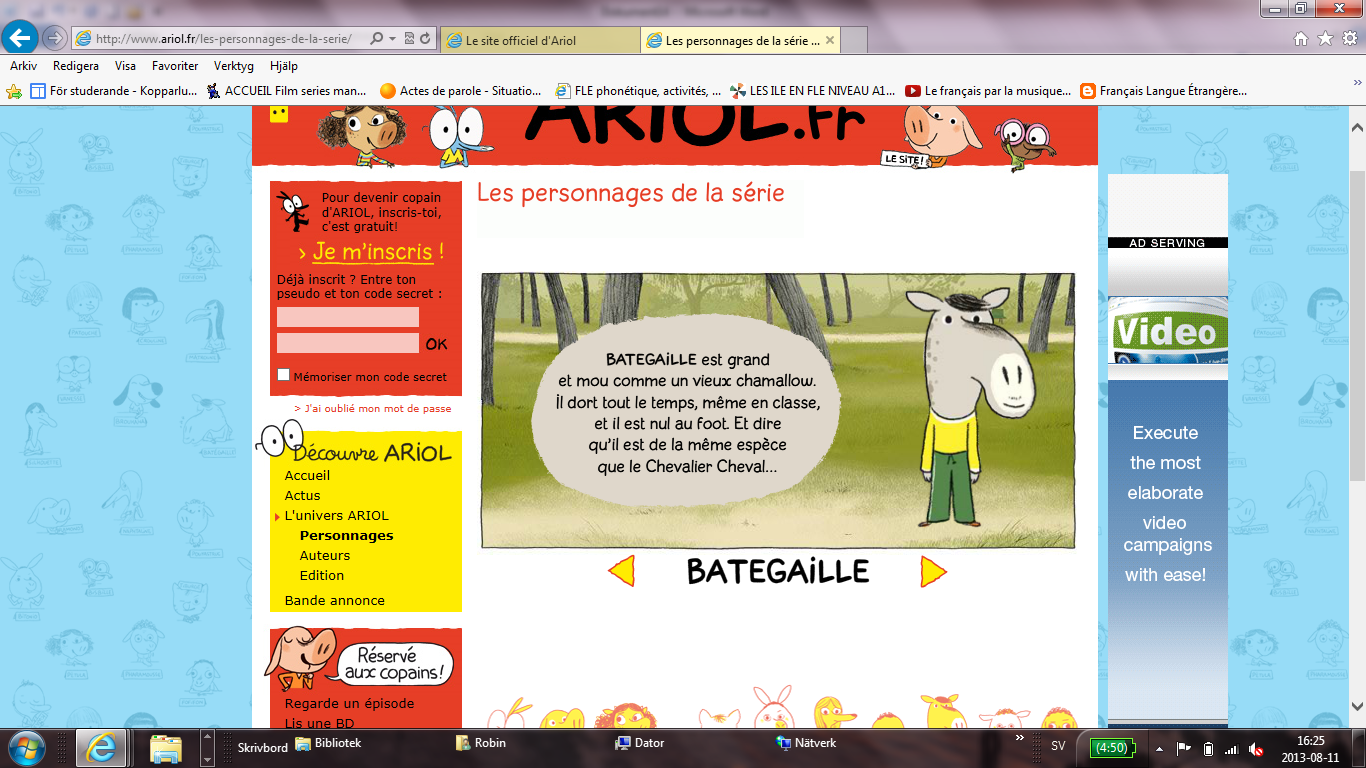 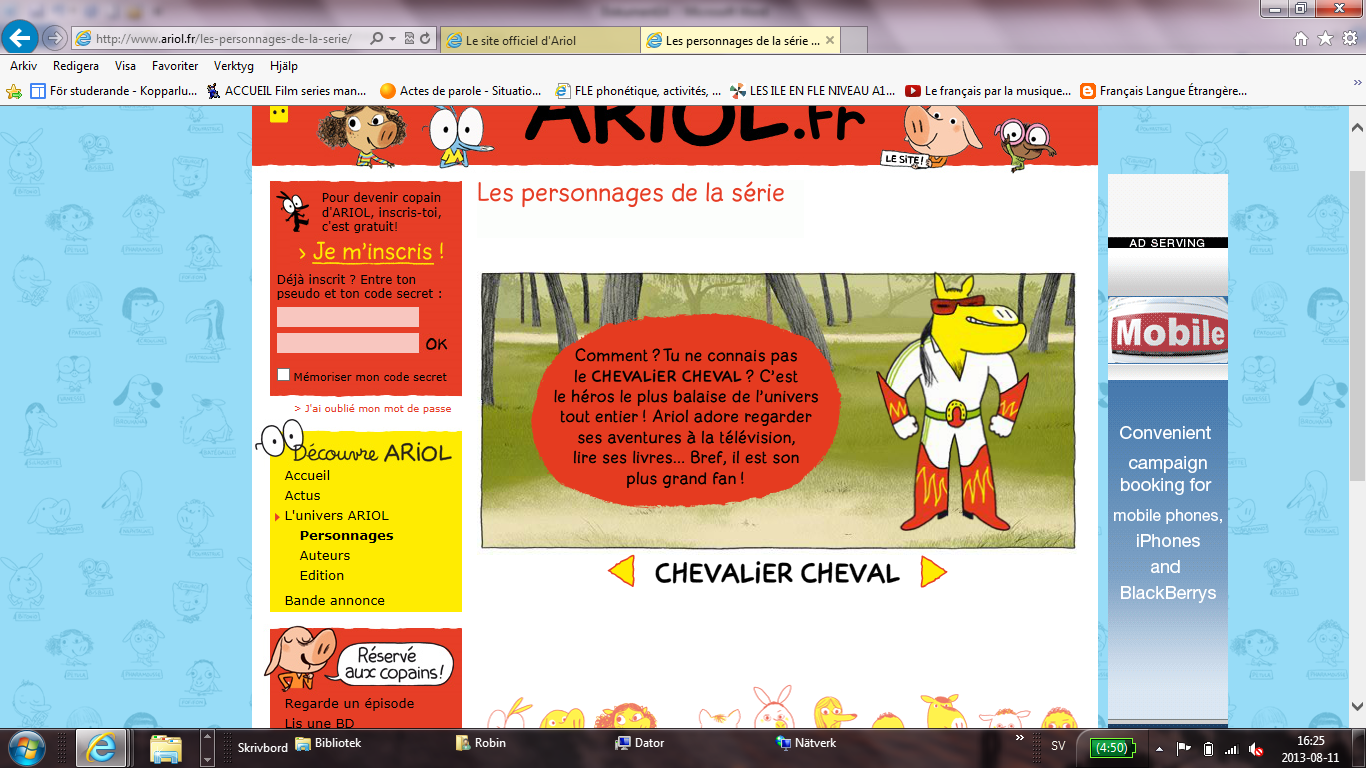 http://www.ariol.fr/